Dokumentnamn: Bilagor:
Säkerställa att legitimerad personal identifierar risker och förebygger vårdskador i samband med behandling med tippbord (tippbräda).Denna riktlinje gäller för legitimerad personal (arbetsterapeut, fysioterapeut/sjukgymnast, sjuksköterska), vård- och omsorgspersonal samt chefer.LagbestämmelserSFS 2021:600 	Lag med kompletterande bestämmelser till EU:s förordning om medicinsktekniska produkter SFS 2021:631 	Förordning med kompletterande bestämmelser till EU:s förordning om medicintekniska produkter HSLF-FS 2021:52	Socialstyrelsens föreskrifter om användning av medicintekniska produkter i hälso- och sjukvården HSL 2017:30		Hälso- och sjukvårdslag 
RiktlinjeAnvändning av tippbord (tippbräda) är en riskfylld åtgärd som kräver kunskap och kompetens. En riskbedömning ska alltid utföras och dokumenteras samt klargöra vem som är lämplig att utföra åtgärden. Visar riskanalysen att åtgärden kan utföras av icke legitimerad personal ska den delegeras. 
Tippbord (tippbräda) ska användas utifrån produktanvisningen som återfinns i ”Handbok för förskrivning av personliga hjälpmedel”, oavsett om det är förskrivet eller inköpt av verksamheten. 
Inköpt tippbord (tippbräda) räknas som enhetens grundutrustning och ska registreras i MTP-ytan. Respektive enhetschef inom SoL/LSS ansvarar för att reparationer, kontroller och besiktningar utförs enligt tillverkarens bruksanvisning. 

Ansvarsfördelning 
Ordinatören ansvarar för att:Bedöma behov av behandling och planera utförandet av behandlingen utifrån en riskbedömningDelegera uppgiftenGe muntlig och skriftlig instruktion (bilaga kan användas) gällande utförandet av behandlingen Utvärdera och följa upp mot uppsatta mål 
Vård- och omsorgspersonal med delegering för uppgiften ansvarar för att:Kontrollera tippbordet (tippbrädan) inför varje användningstillfälleFölja ordinatörens instruktionerKänna till risker med tippbord (tippbräda)Rapportera tillbud och olyckor samt om defekter upptäcksInformera fysioterapeut/sjukgymnast om patientens behov eller hälsotillstånd förändras 
Enhetschef ansvarar för att:Personalen har delegering för uppgiftenPersonalen har tillräcklig kompetens för att kunna följa given instruktionPersonalen utför behandling med tippbord (tippbräda) enligt ordination Reparationer, kontroller och besiktningar utförs enligt tillverkarens bruksanvisningBeslutad av:
Gäller för:
Dokumentsort:
Giltighetstid:
Senast reviderad:
Dokumentansvarig:
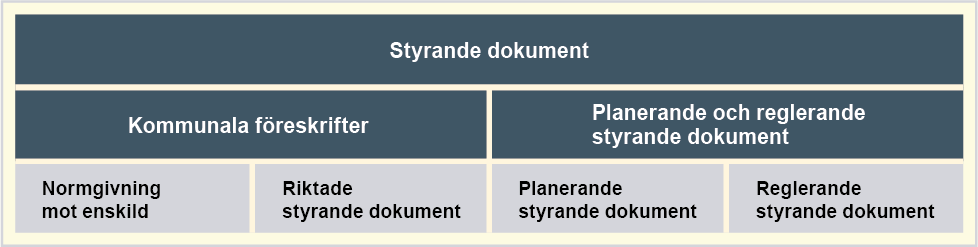 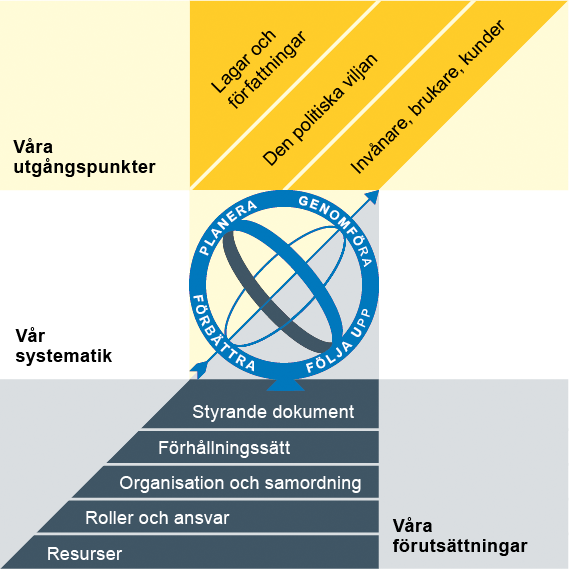 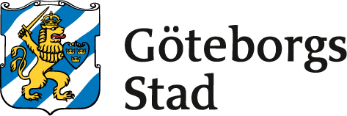 